Týdenní plánTýdenní plánTýdenní plán       Mgr. Erika Nováková      1. ročník          24.týden : 12. 2.  – 16. 2. 2024       Mgr. Erika Nováková      1. ročník          24.týden : 12. 2.  – 16. 2. 2024Informace: • Kroužek Kuchtík: 7.3., 18.3. 2024 (všechny termíny jsou uvedeny ve webovém kalendáři na školních web. stránkách) • Do kroužku Kuchtík budeme potřebovat na 15. 4.: malé skleničky s víčkem (např. od výživy, marmeládek, jogurtů, zavařených kukuřiček, klidně i obyč. sklenic s víčkem…). Budeme dělat dezerty, tak aby si je mohli děti v pořádku přinést i domů. Klidně 5–10 ks. • Keramický kroužek: 15.2., 29.2. 2024 (všechny termíny jsou uvedeny ve webovém kalendáři na školních web. stránkách) • Kroužek Modelář: 6.3.2024 (Každých 14 dnů) • 21. 3. – se ŠD zúčastní interaktivního programu: ICT a polytechnika v Kroměříži. Pojedeme běžnou autobusovou dopravou. Odjezd 12.56 ze Sazovic, návrat 15.07/15.34 z Kroměříže (dojezd do Sazovic 16.10/16.56 hod. • Připravujeme se na recitační soutěž – každý již má nebo měl vybranou báseň k recitaci. Třídní kolo se uskuteční ve čtvrtek 15. 2. 2024. • Zveme všechny na besedu: Zdravé dítě a zajímavost k prevenci nemocí“, která se uskuteční 5. 3. 2024 od 17 hodin online formou přes ZOOM. Přístupové údaje (link a heslo) zašleme každému individuálně na mail.Přeji pěkný týdenMgr.Erika NovákováČJ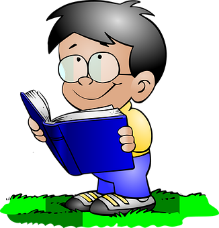 Dvojhlásky ou, au,  otevřené i uzavřené slabiky, čtení slov a vět - procvičovánípsací n, opis, přepis slov, diktát, slova s uzavřenými slabikamiInformace: • Kroužek Kuchtík: 7.3., 18.3. 2024 (všechny termíny jsou uvedeny ve webovém kalendáři na školních web. stránkách) • Do kroužku Kuchtík budeme potřebovat na 15. 4.: malé skleničky s víčkem (např. od výživy, marmeládek, jogurtů, zavařených kukuřiček, klidně i obyč. sklenic s víčkem…). Budeme dělat dezerty, tak aby si je mohli děti v pořádku přinést i domů. Klidně 5–10 ks. • Keramický kroužek: 15.2., 29.2. 2024 (všechny termíny jsou uvedeny ve webovém kalendáři na školních web. stránkách) • Kroužek Modelář: 6.3.2024 (Každých 14 dnů) • 21. 3. – se ŠD zúčastní interaktivního programu: ICT a polytechnika v Kroměříži. Pojedeme běžnou autobusovou dopravou. Odjezd 12.56 ze Sazovic, návrat 15.07/15.34 z Kroměříže (dojezd do Sazovic 16.10/16.56 hod. • Připravujeme se na recitační soutěž – každý již má nebo měl vybranou báseň k recitaci. Třídní kolo se uskuteční ve čtvrtek 15. 2. 2024. • Zveme všechny na besedu: Zdravé dítě a zajímavost k prevenci nemocí“, která se uskuteční 5. 3. 2024 od 17 hodin online formou přes ZOOM. Přístupové údaje (link a heslo) zašleme každému individuálně na mail.Přeji pěkný týdenMgr.Erika NovákováMA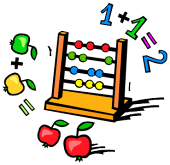 číslo 10, zápis, řada čísel, porovnávánířetězcesčítání a odčítání do sešitufinanční gramotnostpřepis a výpočet příkladůzákladní geometrické obrazceInformace: • Kroužek Kuchtík: 7.3., 18.3. 2024 (všechny termíny jsou uvedeny ve webovém kalendáři na školních web. stránkách) • Do kroužku Kuchtík budeme potřebovat na 15. 4.: malé skleničky s víčkem (např. od výživy, marmeládek, jogurtů, zavařených kukuřiček, klidně i obyč. sklenic s víčkem…). Budeme dělat dezerty, tak aby si je mohli děti v pořádku přinést i domů. Klidně 5–10 ks. • Keramický kroužek: 15.2., 29.2. 2024 (všechny termíny jsou uvedeny ve webovém kalendáři na školních web. stránkách) • Kroužek Modelář: 6.3.2024 (Každých 14 dnů) • 21. 3. – se ŠD zúčastní interaktivního programu: ICT a polytechnika v Kroměříži. Pojedeme běžnou autobusovou dopravou. Odjezd 12.56 ze Sazovic, návrat 15.07/15.34 z Kroměříže (dojezd do Sazovic 16.10/16.56 hod. • Připravujeme se na recitační soutěž – každý již má nebo měl vybranou báseň k recitaci. Třídní kolo se uskuteční ve čtvrtek 15. 2. 2024. • Zveme všechny na besedu: Zdravé dítě a zajímavost k prevenci nemocí“, která se uskuteční 5. 3. 2024 od 17 hodin online formou přes ZOOM. Přístupové údaje (link a heslo) zašleme každému individuálně na mail.Přeji pěkný týdenMgr.Erika NovákováPRV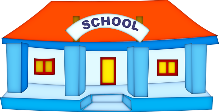 zdravý životní stylměsíce rokuInformace: • Kroužek Kuchtík: 7.3., 18.3. 2024 (všechny termíny jsou uvedeny ve webovém kalendáři na školních web. stránkách) • Do kroužku Kuchtík budeme potřebovat na 15. 4.: malé skleničky s víčkem (např. od výživy, marmeládek, jogurtů, zavařených kukuřiček, klidně i obyč. sklenic s víčkem…). Budeme dělat dezerty, tak aby si je mohli děti v pořádku přinést i domů. Klidně 5–10 ks. • Keramický kroužek: 15.2., 29.2. 2024 (všechny termíny jsou uvedeny ve webovém kalendáři na školních web. stránkách) • Kroužek Modelář: 6.3.2024 (Každých 14 dnů) • 21. 3. – se ŠD zúčastní interaktivního programu: ICT a polytechnika v Kroměříži. Pojedeme běžnou autobusovou dopravou. Odjezd 12.56 ze Sazovic, návrat 15.07/15.34 z Kroměříže (dojezd do Sazovic 16.10/16.56 hod. • Připravujeme se na recitační soutěž – každý již má nebo měl vybranou báseň k recitaci. Třídní kolo se uskuteční ve čtvrtek 15. 2. 2024. • Zveme všechny na besedu: Zdravé dítě a zajímavost k prevenci nemocí“, která se uskuteční 5. 3. 2024 od 17 hodin online formou přes ZOOM. Přístupové údaje (link a heslo) zašleme každému individuálně na mail.Přeji pěkný týdenMgr.Erika NovákováVýhledově • 15.2. třídní kolo recitační soutěže• 19. – 23. 2. – Jarní prázdniny • Třídní a školní kolo recitační soutěžeVýhledově • 15.2. třídní kolo recitační soutěže• 19. – 23. 2. – Jarní prázdniny • Třídní a školní kolo recitační soutěžeInformace: • Kroužek Kuchtík: 7.3., 18.3. 2024 (všechny termíny jsou uvedeny ve webovém kalendáři na školních web. stránkách) • Do kroužku Kuchtík budeme potřebovat na 15. 4.: malé skleničky s víčkem (např. od výživy, marmeládek, jogurtů, zavařených kukuřiček, klidně i obyč. sklenic s víčkem…). Budeme dělat dezerty, tak aby si je mohli děti v pořádku přinést i domů. Klidně 5–10 ks. • Keramický kroužek: 15.2., 29.2. 2024 (všechny termíny jsou uvedeny ve webovém kalendáři na školních web. stránkách) • Kroužek Modelář: 6.3.2024 (Každých 14 dnů) • 21. 3. – se ŠD zúčastní interaktivního programu: ICT a polytechnika v Kroměříži. Pojedeme běžnou autobusovou dopravou. Odjezd 12.56 ze Sazovic, návrat 15.07/15.34 z Kroměříže (dojezd do Sazovic 16.10/16.56 hod. • Připravujeme se na recitační soutěž – každý již má nebo měl vybranou báseň k recitaci. Třídní kolo se uskuteční ve čtvrtek 15. 2. 2024. • Zveme všechny na besedu: Zdravé dítě a zajímavost k prevenci nemocí“, která se uskuteční 5. 3. 2024 od 17 hodin online formou přes ZOOM. Přístupové údaje (link a heslo) zašleme každému individuálně na mail.Přeji pěkný týdenMgr.Erika Nováková